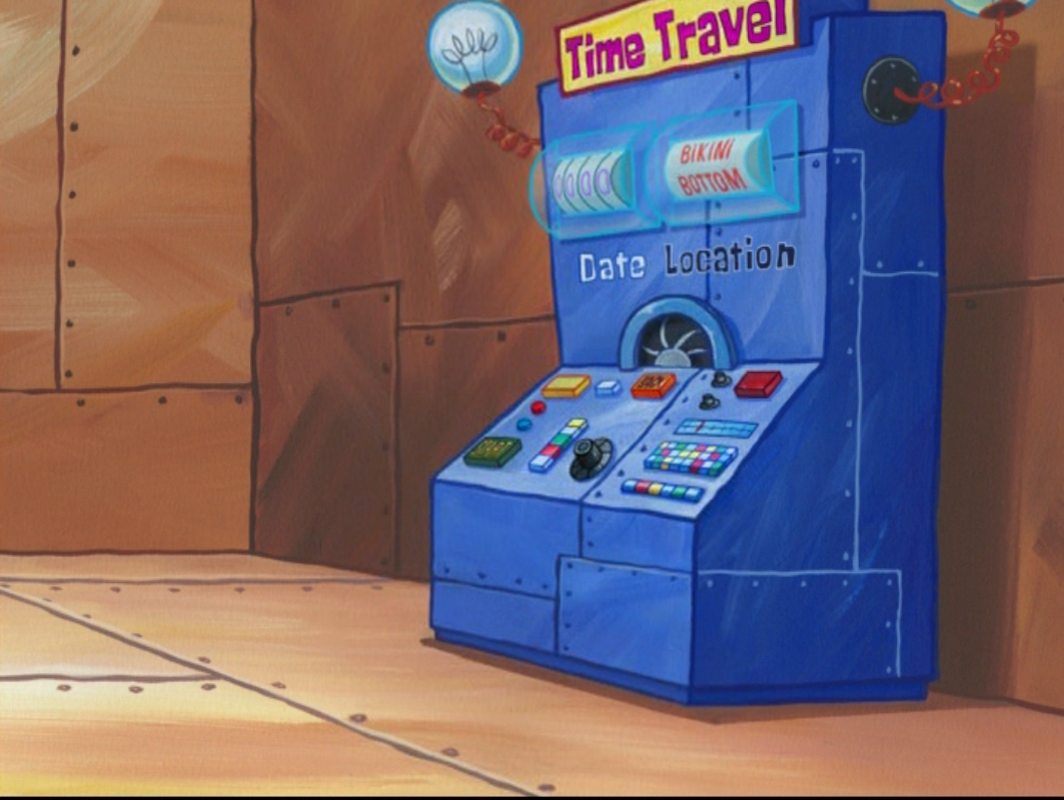 Esperanza Lutheran ChurchJune 4-8, 8:30am – 12:30pmCrew Member Application*Mandatory Training-June 3, 2017 @ 11:45amName _____________________________________   Age _____________________________School ____________________________________   Grade Entering _____________________Address ___________________________________   City ____________   Zip _____________Email _____________________________________   Phone ____________________________Parent’s Name and Email ________________________________________________________Please specify if you are volunteering for community service hours (scouts, NJHS, NHS, etc.). You will be responsible for keeping track of your own hours. Pr. Steve or Kathy will sign off for you.T-Shirt Size?      Adult   S   M   L   XLEsperanza member? _______________What experience have you had working with young children? _________________________________________________________________________________________________________Why would you like to be a Crew Member this summer? ________________________________ _____________________________________________________________________________Emergency Contacts: ___________________________________________________________Please list any allergies _______________________________________________________________________________________________________________________________________Application due to church office by May 21, 2018- We will not accept late applications. All crew members must attend the mandatory training on JUNE 3, 2018-NO EXCEPTIONS!Any questions contact Kathy Tuszynski at 480-759-1515 or familyministry@myesperanza.org                